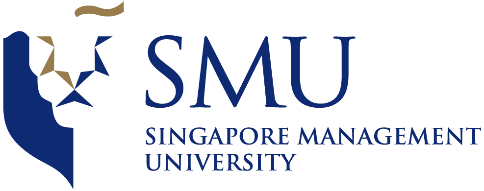 
Date/Time
Venue
Meeting with
AttendeesAgenda
Meeting minutes prepared by Prekshaa Uppin
Minutes has been vetted by Aayush Garg, Akshita DhandhaniaPoint made byNotesFollow – up ActionTaskPerson(s) ResponsibleDue DateRidwanRephrase the questions for each network. Make it more specific and direct. Define the duration (time-frame) for which each question applies toChange question 4 in network to allow respondents to rate their communication level on a fixed scale rather than allowing them to provide the number of dayStructure of surveyChange question 4Aayush, Akshita9th March 2017RidwanRemove question for ‘Strategic network’ as it seems overlappingRemoving redundant questions that ask respondent’s location and departmentUpdate employee list to include recent hiring process and employees who recently left the company. Improve instructions to respondents on the scoring scaleInclude 4 main networks – e.g. questions: who do you work with, who do you to for expertise and knowledge/ test ideas/ guidance and advice.

Choose main network from the following. This is want our client wants us to observe from the survey:Daily Network (Work Network)Wider Social NetworkInnovation NetworkExpert NetworkStrategic NetworkLearning Network
We noticed that even within these networks, some aspect overlap. After discussion with the sponsor, we finally included the following - 





Final questions: 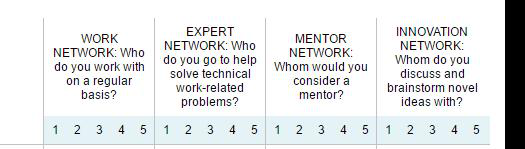 Fine tune surveyPrekshaa13th March 2017 – release date